ΤΙΜΟΛΟΓΙΟ ΠΡΟΣΦΟΡΑΣΟ υπογραφόμενος………………………………………………………………………………………….. με έδρα …………………………………………………………………Ταχ/κή Δ/νση: ……………………… Τηλ. …….……………………,  e-mail ………………………….,   αφού έλαβα πλήρη γνώση των όρων της  Διακήρυξης και των Παραρτημάτων αυτής, τους οποίους αποδέχομαι ανεπιφύλακτα, που αφορούν στην ηλεκτρονική διαδικασία σύναψης δημόσιας σύμβασης άνω των ορίων, για την «Προμήθεια σάκων απορριμμάτων», προσφέρω τις παρακάτω τιμές:                                                                                                                                      Ο ΠΡΟΣΦΕΡΩΝ 							                                 ΑΘΗΝΑ…….                   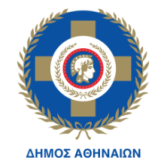 ΕΛΛΗΝΙΚΗ ΔΗΜΟΚΡΑΤΙΑΝΟΜΟΣ ΑΤΤΙΚΗΣΔΗΜΟΣ ΑΘΗΝΑΙΩΝΠΡΟΜΗΘΕΙΑ: «Προμήθεια σάκων απορριμμάτων»ΠΡΟΜΗΘΕΙΑ: «Προμήθεια σάκων απορριμμάτων»ΓΕΝΙΚΗ Δ/ΝΣΗ ΟΙΚΟΝΟΜΙΚΩΝΠΡΟΜΗΘΕΙΑ: «Προμήθεια σάκων απορριμμάτων»ΠΡΟΜΗΘΕΙΑ: «Προμήθεια σάκων απορριμμάτων»Δ/ΝΣΗ ΠΡΟΜΗΘΕΙΩΝ ΚΑΙ ΑΠΟΘΗΚΩΝΠΡΟΥΠΟΛΟΓΙΣΜΟΣ: # 234.484,00€ # με ΦΠΑ 24%ΠΡΟΥΠΟΛΟΓΙΣΜΟΣ: # 234.484,00€ # με ΦΠΑ 24%Τμήμα Διαδικασιών Σύναψης Δημοσίων ΣυμβάσεωνΚ.Α. 6634.006 Φ.20 για το έτος 2022Κ.Α. 6634.006 Φ.20 για το έτος 2022Α/ΑCPVΕΙΔΟΣΠΟΣΟΤΗΤΑ (ΚΙΛΑ) ΤΙΜΗ ΕΥΡΩ/ΚΙΛΟΣΥΝΟΛΟ (€)119640000-4Σακούλες απορριμμάτων οδοκαθαρισμού  90 Χ 100 εκ. (πλάτος Χ ύψος)61.000Φ.Π.Α. 24%Φ.Π.Α. 24%Φ.Π.Α. 24%Φ.Π.Α. 24%Φ.Π.Α. 24%ΣΥΝΟΛΟ